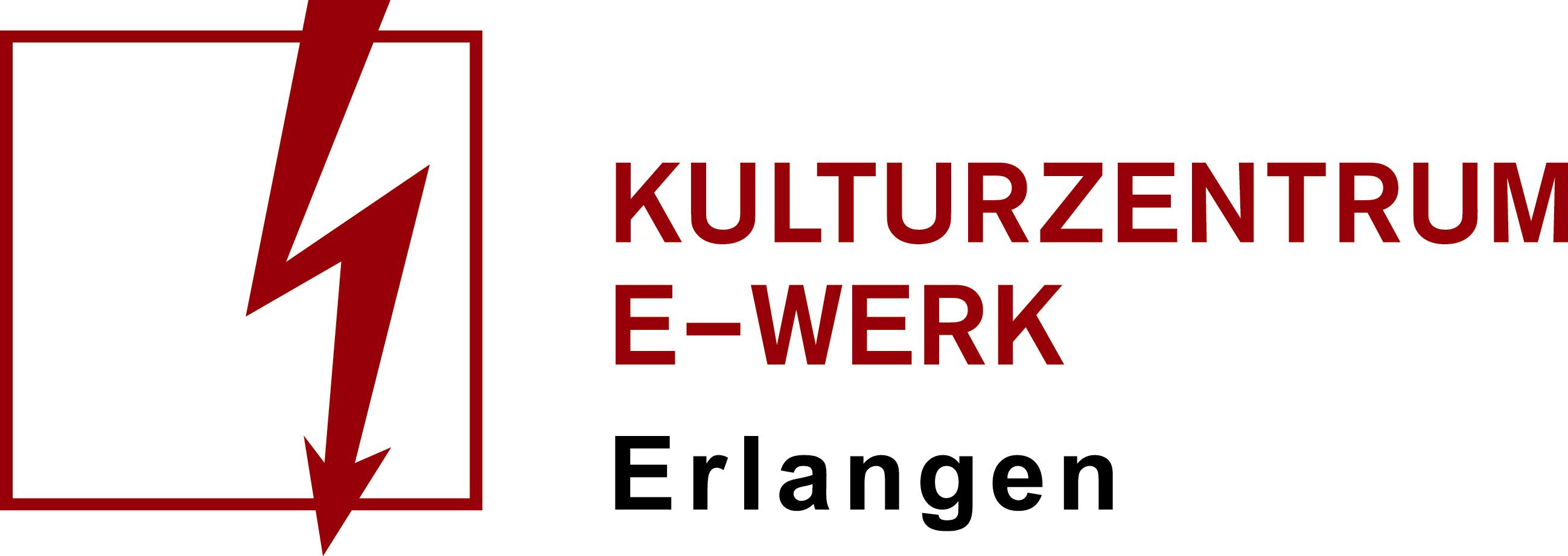 PressemitteilungLauschenlauschen- wort & musik im skulpturengarten am burgbergSamstag, 28.05.2022 /// Heinrich-Kircher-Skulpturengarten
Einlass: 18:30 Uhr /// Beginn 19:00 Uhr /// Art: Lesung
Genre: Literatur  /// Bestuhlt  Vorverkauf: Eintritt Frei mit Spenden /// 
Ticketlink: einfügen
Facebook-Veranstaltung: Link einfügen/ über E-Werk erstellenSeyda KurtZUM BUCHWhat is love? Ist die Liebe Sinn des Lebens, eine politische Allianz, Illusion oder Selbstzweck? Oder ist sie gar unmöglich, weil wir uns zwischen Zukunftsängsten, überhöhten Ansprüchen und diskriminierenden Strukturen völlig zerreiben?Şeyda Kurt nimmt unsere allzu vertrauten Liebesnormen im Kraftfeld von Patriachat, Rassismus und Kapitalismus auseinander – und erforscht am Beispiel ihrer eigenen Biografie, wie traditionelle Beziehungsmodelle in die Schieflage geraten, sobald sicher geglaubte Familienbande zerbrechen und hergebrachte Wahrheiten in Zweifel geraten. Denn die Liebe existiert nicht im luftleeren Raum. Sie ist ein Spiegel unserer Gesellschaft. Und sie ist politisch. Wie also wollen wir wirklich lieben? Wen und wie viele? Wie kann er aussehen, ein radikaler Neuentwurf der Liebe? Und wie können Menschen sich gemeinsam gegen die Ismen unserer Gesellschaft behaupten – als Partner*innen, Familie und Freund*innen? Scharfsinnig, witzig und mit einem feinen Gespür für die zahlreichen Fallstricke und Dimensionen der Liebe erzählt Şeyda Kurt von ihrer Suche nach neuen Narrativen – und einer uns eigenen Sprache der Zärtlichkeit, in der wir mit überkommenden Beziehungsmodellen brechen und ein gerechtes Miteinander wagen können. ZUR AUTORINŞeyda Kurt, geboren 1992 in Köln, studierte Philosophie, Romanistik und Kulturjournalismus in Köln, Bordeaux und Berlin. Heute lebt sie in Berlin und ist als Journalistin und Moderatorin tätig. Sie schreibt unter anderem für taz. Die Tageszeitung und ZEIT ONLINE. In der Kolumne Utopia bespricht sie für das Theater-Onlinemagazin nachkritik.de kulturelle Repräsentationen von Liebe und Zärtlichkeit auf Theaterbühnen. Auf Twitter schreibt sie unter @kurtsarbeit über politische und soziologische Belange.Ann-Kristin TlustyZUM BUCHEin Buch, das unsere Annahmen über Gleichberechtigung erschüttern wird. „Souverän, scharfsinnig, lustig und analytisch“ - Theresia EnzensbergerPlötzlich sind alle Feminist*innen. Bloß kann von echter Gleichberechtigung keine Rede sein. Warum wirken überholte Strukturen fort? Wie lassen sie sich abwracken? Ann-Kristin Tlusty betrachtet die inneren und äußeren Zwänge, die das Leben von Frauen auch heute prägen: Noch immer wird ihnen abverlangt, „sanft“ die Sorgen und Bedürfnisse der Gesellschaft aufzufangen. Jederzeit sollen sie dabei auf „süße“ Weise sexuell verfügbar erscheinen, gern auch unter feministischem Vorzeichen. Und bei alldem angenehm „zart“ niemals zu viel Mündigkeit beanspruchen. Klug und persönlich, befreiend und neu: Diese Streitschrift wirbelt die Geschlechterordnung für immer durcheinander. Enjoy, Sweethearts!ZUR AUTORINAnn-Kristin Tlusty, geboren 1994, hat Kulturwissenschaften und Psychologie studiert. Sie arbeitet seit 2018 als Redakteurin bei Zeit Online und lebt in Berlin. 